Objednáváme u VásZahradní úpravy na území obce Lužec nad Vltavou. Jedná se o části pozemků o rozloze cca 2 700 m2 na parcelách 40/3, 40/9, 41/41, 41/45, 1816/3 katastrálního území Lužec nad Vltavou. Tato činnost je součástí projektu „Zabezpečení podjezdných výšek na Vltavské vodní cestě – I. Etapa Vraňansko – hořínský kanál“Práce spočívá v:Likvidaci pařezů a kořenů, cca 50 zbylých kusů po pokácení náletových akátůRekultivace travní plochy spočívající v odstranění drnů, homogenizace plochy a zasetí travního semeneNa pozemcích se nachází obcí vysazené skupiny keřů, které je potřeba zachovat, stejně jako nově vysazené stromy. Ani v jednom případě nesmí dojít k poškození. V případě potřeby bude požadováno mezi keři vypletí.Dodavatel je oprávněn vystavit daňový doklad pouze na základě oprávněnou osobou odběratele odsouhlaseného a podepsaného dodacího listu. Oprávněnou osobou odběratele pro převzetí předmětu plnění této objednávky Jméno Příjmení, funkce a odděleníPředpokládaná cena celkem je	247.070,- Kč bez DPH298.954,70- Kč vč.21% DPHPlatební podmínky:	PřevodemTermín zahájení činnosti:	Na základě písemného vyzvání (e-mail) objednatele, předpoklad realizace je duben 2024Datum vystavení:	05.04.2024Záruční podmínky:	Bez specifikacePlnění bude financováno z: jmenovité akce „Zabezpečení podjezdných výšek na VVC“, číslo ISPROFOND 500 551 0004.Plnění není pro ekonomickou činnost ŘVC ČRVystavil:	xxxx					Schvaluje: 	Ing. Lubomír FojtůReferent ORE						Ředitel ŘVC ČRPodepsáno certifikovaným elektronickým podpisem				Podepsáno certifikovaným elektronickým podpisem				Souhlasí: 	xxxx						Správce rozpočtu 					Podepsáno certifikovaným elektronickým podpisem Za dodavatele převzal a akceptuje:Dne: 9.4.2024OBJEDNÁVKA č. OBJ-2024-098Číslo jednací: ŘVC/231/2024/ORE-2OBJEDNÁVKA č. OBJ-2024-098Číslo jednací: ŘVC/231/2024/ORE-2OBJEDNÁVKA č. OBJ-2024-098Číslo jednací: ŘVC/231/2024/ORE-2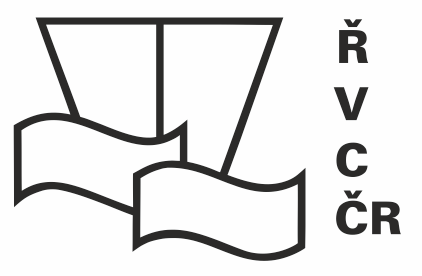 Odběratel:Ředitelství vodních cest ČRDodavatel: Vertiko, s.r.o.Adresa:Nábřeží L. Svobody 1222/12Adresa:V Novém Hloubětíně 243/15Adresa:110 15 Praha 1Adresa:IČ:67981801IČ:27885909DIČ:CZ67981801DIČ:CZ 27885909DIČ:Plátce DPHDIČ:Bankovní spojení:xxxxBankovní spojení:xxxxČíslo účtu:xxxxČíslo účtu:xxxxTel.:xxxxTel.:xxxxE-mail:xxxxE-mail: xxxxOrganizační složka státu zřízená Ministerstvem dopravy, a to Rozhodnutím ministra dopravy a spojů České republiky č. 849/98-KM ze dne 12.3.1998 (Zřizovací listina č. 849/98-MM ze dne 12.3.1998, ve znění Dodatků č.1, 2, 3, 4, 5, 6, 7, 8, 9, 10, 11 a 12)Organizační složka státu zřízená Ministerstvem dopravy, a to Rozhodnutím ministra dopravy a spojů České republiky č. 849/98-KM ze dne 12.3.1998 (Zřizovací listina č. 849/98-MM ze dne 12.3.1998, ve znění Dodatků č.1, 2, 3, 4, 5, 6, 7, 8, 9, 10, 11 a 12)Zaps. U MS v Praze, OR, odd. c vi. 124181Zaps. U MS v Praze, OR, odd. c vi. 124181